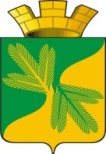 Ханты - Мансийский автономный округ – ЮграСоветский районАДМИНИСТРАЦИЯ ГОРОДСКОГО ПОСЕЛЕНИЯ ТАЁЖНЫЙП О С Т А Н О В Л Е Н И Е 15 февраля 2022 года						                                        № 32 О внесении изменений в постановление администрации городского поселения Таёжный от 21.09.2020 N 221«Об утверждении порядка организации и проведения плановых и внеплановых проверок в отношении юридических лиц, индивидуальных предпринимателей, граждан, органов государственной власти, органов местного самоуправления и порядка оформления их результатов при осуществлении муниципального земельного контроля»   В соответствии с Постановлением Правительства РФ от 24.11.2021 N 2019 «Об утверждении Правил взаимодействия федеральных органов исполнительной власти, осуществляющих федеральный государственный земельный контроль (надзор), с органами, осуществляющими муниципальный земельный контроль, и о признании утратившими силу некоторых актов Правительства Российской Федерации», Уставом городского поселения Таёжный:1. Внести изменения в постановление администрации городского поселения Таёжный от 21.09.2020 N 221 «Об утверждении порядка организации и проведения плановых и внеплановых проверок в отношении юридических лиц, индивидуальных предпринимателей, граждан, органов государственной власти, органов местного самоуправления и порядка оформления их результатов при осуществлении муниципального земельного контроля»   (далее – Постановление) следующие изменения:1.1. В пункте 3.6 «Порядка организации и проведения плановых и внеплановых проверок в отношении юридических лиц, индивидуальных предпринимателей, граждан, органов государственной власти, органов местного самоуправления и порядка оформления их результатов при осуществлении муниципального земельного контроля»», утвержденного Постановлением, слова «Правилами взаимодействия федеральных органов исполнительной власти, осуществляющих государственный земельный надзор, с органами, осуществляющими муниципальный земельный контроль, утвержденными постановлением Правительства Российской Федерации от 26.12.2014 N 1515» заменить словами «Правилами взаимодействия федеральных органов исполнительной власти, осуществляющих федеральный государственный земельный контроль (надзор), с органами, осуществляющими муниципальный земельный контроль, утвержденными постановлением Правительства Российской Федерации от 24 ноября 2021 года N 2019.»;2. Опубликовать настоящее постановление в порядке, установленном Уставом городского поселения Таёжный.3. Постановление вступает в силу после его официального опубликования.Глава  городского поселения Таёжный                   		                                А.Р. Аширов        